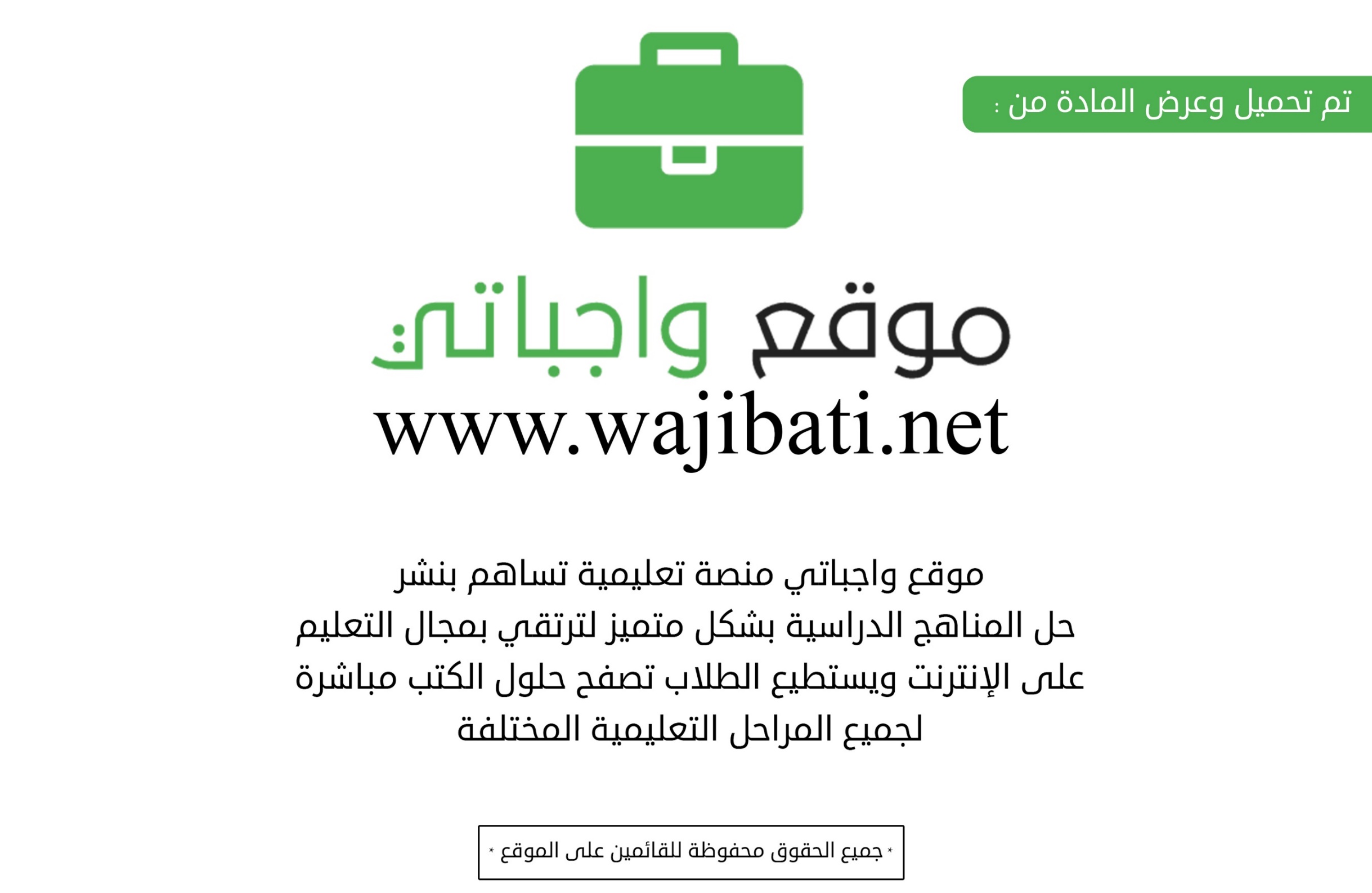 المادة/الصفالتربية الفنية الصف الرابع الابتدائيالتربية الفنية الصف الرابع الابتدائيالتربية الفنية الصف الرابع الابتدائياليـومالأحدالاثنينالثلاثاءالثلاثاءالأربعاءالخميسموضوع الدرسطبيعة صامتةطبيعة صامتةطبيعة صامتةالتاريخالتمهيدأن تعرف التلميذة معنى طبيعة  صامتةأن تعرف التلميذة معنى طبيعة  صامتةأن تعرف التلميذة معنى طبيعة  صامتةالحصةاستراتيجية التعليم□ التعلم التعاوني□ النقاش والحوار□ التفكير الناقد□ حل المشكلات□ الاكتشاف□ التلقين□ التعلم التعاوني□ النقاش والحوار□ التفكير الناقد□ حل المشكلات□ الاكتشاف□ التلقين□ التعلم التعاوني□ النقاش والحوار□ التفكير الناقد□ حل المشكلات□ الاكتشاف□ التلقينالوسائل المساعدةالوسائل المساعدةالكتاب + اللوحات الورقية + السبورة + البروجكتور.الكتاب + اللوحات الورقية + السبورة + البروجكتور.الكتاب + اللوحات الورقية + السبورة + البروجكتور.الكتاب + اللوحات الورقية + السبورة + البروجكتور.الكتاب + اللوحات الورقية + السبورة + البروجكتور.الأهداف السلوكيةالأهداف السلوكيةالمحتوى التعليميالخامات والأدواتالخامات والأدواتالخامات والأدواتالخامات والأدواتالخامات والأدواتالتقويمالتقويمالتقويمان تعرف التلميذة معنى طبيعة  صامتةان تذكر التلميذة أدوات رسم الطبيعة  الصامتةان تعدد التلميذأسس التخطيط والتظليلان تتقن التلميذة رسم خطوط صريحة بدرجات مختلفةان تجيد التلميذة  التدرب  على التهشيرات الأفقية والراسية بقلم  رصاصان تتمكن التلميذة التدرب  على  اختيار التكوين  المناسبان  تتذوق  التلميذة القيم الجمالية في  الرسوم  الخطيةان تقدر التلميذة إعمال  فناني الطبيعة الصامتةان ينمو لدى التلميذة  الإحساس بأهمية  الظل والنور فى العمل الفنيان تعرف التلميذة معنى طبيعة  صامتةان تذكر التلميذة أدوات رسم الطبيعة  الصامتةان تعدد التلميذأسس التخطيط والتظليلان تتقن التلميذة رسم خطوط صريحة بدرجات مختلفةان تجيد التلميذة  التدرب  على التهشيرات الأفقية والراسية بقلم  رصاصان تتمكن التلميذة التدرب  على  اختيار التكوين  المناسبان  تتذوق  التلميذة القيم الجمالية في  الرسوم  الخطيةان تقدر التلميذة إعمال  فناني الطبيعة الصامتةان ينمو لدى التلميذة  الإحساس بأهمية  الظل والنور فى العمل الفنياعطي  فكرة  موجزة  عن  معنى  مصطلح طبيعة  صامتةاذكري اهم عناصر الطبيعة  الصامتةاكتب  اسماء بعض  اشهر  فنانى الطبيعةاعرض  نماذج لاقلام رصاص بدرجات مختلفةاذكري الطريقة السليمة لمسك  القلم  الرصاصاعرض  كيفية  احاث  تهشيرات  طولية وعرضيةاوضح كيفية احداث تهشيرات متقاطعةاسال  عن  معنى  التهشيراسال  عن  اثر  الضوء  على الاشكالاطلب فى  ورقة  مستقلة  عمل  تهشيرات  راسية  وافقيةاطلب  تظليل   الشكل  بالتدريج  من  اليمين  لليساراعرض صورا لرسومات خطية للطبيعة الصامتةورق  رسم  مقاس  35*25 سم -  اقلام  رصاصورق  رسم  مقاس  35*25 سم -  اقلام  رصاصورق  رسم  مقاس  35*25 سم -  اقلام  رصاصورق  رسم  مقاس  35*25 سم -  اقلام  رصاصورق  رسم  مقاس  35*25 سم -  اقلام  رصاصس/ عرفي الطبيعة الصامته؟س/عددي أدوات رسم الطبيعة الصامته؟س/ عددي أسس التخطيط و التظليل؟س/ عرفي الفنون الخطية؟س/ عرفي الظل و النورس/ عرفي الطبيعة الصامته؟س/عددي أدوات رسم الطبيعة الصامته؟س/ عددي أسس التخطيط و التظليل؟س/ عرفي الفنون الخطية؟س/ عرفي الظل و النورس/ عرفي الطبيعة الصامته؟س/عددي أدوات رسم الطبيعة الصامته؟س/ عددي أسس التخطيط و التظليل؟س/ عرفي الفنون الخطية؟س/ عرفي الظل و النورالواجبالواجبحل أسئلة الكتاب.حل أسئلة الكتاب.حل أسئلة الكتاب.حل أسئلة الكتاب.حل أسئلة الكتاب.حل أسئلة الكتاب.حل أسئلة الكتاب.حل أسئلة الكتاب.حل أسئلة الكتاب.المادة/الصفالتربية الفنية الصف الرابع الابتدائيالتربية الفنية الصف الرابع الابتدائيالتربية الفنية الصف الرابع الابتدائياليـومالأحدالاثنينالثلاثاءالثلاثاءالأربعاءالخميسموضوع الدرستصميم بطاقة  معايدةتصميم بطاقة  معايدةتصميم بطاقة  معايدةالتاريخالتمهيدأن تعرف التلميذة عناصر  تصميم  بطاقة  معايدةأن تعرف التلميذة عناصر  تصميم  بطاقة  معايدةأن تعرف التلميذة عناصر  تصميم  بطاقة  معايدةالحصةاستراتيجية التعليم□ التعلم التعاوني□ النقاش والحوار□ التفكير الناقد□ حل المشكلات□ الاكتشاف□ التلقين□ التعلم التعاوني□ النقاش والحوار□ التفكير الناقد□ حل المشكلات□ الاكتشاف□ التلقين□ التعلم التعاوني□ النقاش والحوار□ التفكير الناقد□ حل المشكلات□ الاكتشاف□ التلقينالوسائل المساعدةالوسائل المساعدةالكتاب + اللوحات الورقية + السبورة + البروجكتور.الكتاب + اللوحات الورقية + السبورة + البروجكتور.الكتاب + اللوحات الورقية + السبورة + البروجكتور.الكتاب + اللوحات الورقية + السبورة + البروجكتور.الكتاب + اللوحات الورقية + السبورة + البروجكتور.الأهداف السلوكيةالأهداف السلوكيةالمحتوى التعليميالخامات والأدواتالخامات والأدواتالخامات والأدواتالخامات والأدواتالخامات والأدواتالتقويمالتقويمالتقويمان تعرف التلميذة عناصر  تصميم  بطاقة  معايدةان تعدد التلميذة مكونات  التصميم  الجرافيكىان تشرح التلميذة خطوات  عمل  بطاقة معايدة  من  البداية  الى  النهاية:ان تقدر التلميذة على اختيار مقاس بطاقة معايدةان تجيد التلميذة استخدام  الالوان  الشمعيةان تقدر التلميذة على عملية دمج  الحروف مع الارقام والرسومان تتقن التلميذة عملية  التركيب  والقص واللصق:ان ينمو لدي التلميذة الاحساس باهمية بطاقات المعايدةان تقدر التلميذة العلاقة بين  الرسم والتصميمان تتدرك التلميذة اهمية التواصل من  خلال بطاقات  المعايدةان تعرف التلميذة عناصر  تصميم  بطاقة  معايدةان تعدد التلميذة مكونات  التصميم  الجرافيكىان تشرح التلميذة خطوات  عمل  بطاقة معايدة  من  البداية  الى  النهاية:ان تقدر التلميذة على اختيار مقاس بطاقة معايدةان تجيد التلميذة استخدام  الالوان  الشمعيةان تقدر التلميذة على عملية دمج  الحروف مع الارقام والرسومان تتقن التلميذة عملية  التركيب  والقص واللصق:ان ينمو لدي التلميذة الاحساس باهمية بطاقات المعايدةان تقدر التلميذة العلاقة بين  الرسم والتصميمان تتدرك التلميذة اهمية التواصل من  خلال بطاقات  المعايدةاكتب كلمة تصميم جرافيك  على  السبورةاطلب  منهم استنتاج المعنىاذكري لهم  معنى الكلمة  واهميتهااوضح العلاقة بين  الرسم  والتصميم  الجرافيكىاسال  عن التصاميم  الجرافيكية  الموجودة  فى  الفصلاوضح  ان  الرسم والنخطيط يستخدمان  بواسطة  كل فنان بصورة مختلفةاوضح  وظيفة التصميم الجرافيكىاعرض اعمال تصميم جرافيكى -  وسيلةاحدد خطوات  تصميم  بطاقة  معايدةاوضح  اهمية  الالوان الشمعيةاشرح كيف  يوثر  الخامة  على نجاح  التصميماتابع رسم وترتيب  الحروف  والعباراتاوضح  طريقة  قص ولصق الاوراق الملونةاطلب  من  التلميذات  تطبيق ما  شاهدوةاشجع  التلميذات على استخدام  الوان  الشمع  بطرق  مختلفةاعرض  عليهم  بعض  البطاقات  المنتهية والتى اجمعوا على  انها  ناجحةاشيد  بالاختيار  الناجح  واطلب  من  احد  افراد  المجموعة  تبرير  الاختيارورق رسم  مقاس  35*35- ورقة  لكل  تلميذة -  مقص- غراء-  الوان  شمع- اقلام  رصاصورق رسم  مقاس  35*35- ورقة  لكل  تلميذة -  مقص- غراء-  الوان  شمع- اقلام  رصاصورق رسم  مقاس  35*35- ورقة  لكل  تلميذة -  مقص- غراء-  الوان  شمع- اقلام  رصاصورق رسم  مقاس  35*35- ورقة  لكل  تلميذة -  مقص- غراء-  الوان  شمع- اقلام  رصاصورق رسم  مقاس  35*35- ورقة  لكل  تلميذة -  مقص- غراء-  الوان  شمع- اقلام  رصاصس/ عرفي تصميم بطاقة معايدة؟س/ عددي  معرفة مكونات التصميم الجرافيك؟س/ عددي  خطوات عمل بطاقة معايدة؟س/ حددي مقاس بطاقة المعايدة؟س/ عرفي  الالوان الشمعية؟س/ كيف يتم   تركيب القص و اللصق؟س/ عددي  أهمية بطاقة المعايدة؟س/ عددي  العلاقة   بين الرسم و التصميم؟س/ عرفي تصميم بطاقة معايدة؟س/ عددي  معرفة مكونات التصميم الجرافيك؟س/ عددي  خطوات عمل بطاقة معايدة؟س/ حددي مقاس بطاقة المعايدة؟س/ عرفي  الالوان الشمعية؟س/ كيف يتم   تركيب القص و اللصق؟س/ عددي  أهمية بطاقة المعايدة؟س/ عددي  العلاقة   بين الرسم و التصميم؟س/ عرفي تصميم بطاقة معايدة؟س/ عددي  معرفة مكونات التصميم الجرافيك؟س/ عددي  خطوات عمل بطاقة معايدة؟س/ حددي مقاس بطاقة المعايدة؟س/ عرفي  الالوان الشمعية؟س/ كيف يتم   تركيب القص و اللصق؟س/ عددي  أهمية بطاقة المعايدة؟س/ عددي  العلاقة   بين الرسم و التصميم؟الواجبالواجبحل أسئلة الكتاب.حل أسئلة الكتاب.حل أسئلة الكتاب.حل أسئلة الكتاب.حل أسئلة الكتاب.حل أسئلة الكتاب.حل أسئلة الكتاب.حل أسئلة الكتاب.حل أسئلة الكتاب.المادة/الصفالتربية الفنية الصف الرابع الابتدائيالتربية الفنية الصف الرابع الابتدائيالتربية الفنية الصف الرابع الابتدائياليـومالأحدالاثنينالثلاثاءالثلاثاءالأربعاءالخميسموضوع الدرسالتماثل الكلى  فى  زخارفنا الاسلاميةالتماثل الكلى  فى  زخارفنا الاسلاميةالتماثل الكلى  فى  زخارفنا الاسلاميةالتاريخالتمهيدأن تعرف التلميذة التماثل  الكلىأن تعرف التلميذة التماثل  الكلىأن تعرف التلميذة التماثل  الكلىالحصةاستراتيجية التعليم□ التعلم التعاوني□ النقاش والحوار□ التفكير الناقد□ حل المشكلات□ الاكتشاف□ التلقين□ التعلم التعاوني□ النقاش والحوار□ التفكير الناقد□ حل المشكلات□ الاكتشاف□ التلقين□ التعلم التعاوني□ النقاش والحوار□ التفكير الناقد□ حل المشكلات□ الاكتشاف□ التلقينالوسائل المساعدةالوسائل المساعدةالكتاب + اللوحات الورقية + السبورة + البروجكتور.الكتاب + اللوحات الورقية + السبورة + البروجكتور.الكتاب + اللوحات الورقية + السبورة + البروجكتور.الكتاب + اللوحات الورقية + السبورة + البروجكتور.الكتاب + اللوحات الورقية + السبورة + البروجكتور.الأهداف السلوكيةالأهداف السلوكيةالمحتوى التعليميالخامات والأدواتالخامات والأدواتالخامات والأدواتالخامات والأدواتالخامات والأدواتالتقويمالتقويمالتقويمان تعرف التلميذة التماثل  الكلىان تبين التلميذة استخدامات التماثل الكلىان تتقن التلميذة تكرار وحدة زخرفة متماثلة تماثلا كلياان تكتشف التلميذة جماليات التماثل الكلى لملء فراغ المساحاتان تعرف التلميذة التماثل  الكلىان تبين التلميذة استخدامات التماثل الكلىان تتقن التلميذة تكرار وحدة زخرفة متماثلة تماثلا كلياان تكتشف التلميذة جماليات التماثل الكلى لملء فراغ المساحاتاطرح سوالا للتا كد من  تطبيق المعارف المرتبطة بالتماثل الكلىاوضح  اهتمام المسلمين فى  استخدام  التماثل  الكلى :تزين  جدران  المساجد والقصور والقباب والماذن والاعمدة و غيرهااستخام  التماثل الكلى  فى  زخرفة الابواب والنوافذ الكبيرة والاثاث باساليب فنية مختلفةكالتطعيم والرسم والتلوين والحفراطرح سوالا تاكيديا للتحقق  من  معرفة بعض  استخدامات التماثل الكلىاناقش جماليلت التماثل الكلى فى  الزخرفة  الاسلاميةاطرح سوالا للتحقق  من  فهم بعض جماليات التماثل  الكلىاوضح خطوات العمل لاحاث تكرارت من  النوع المتماثل تماثلا  كليا والتى  تنحصر  فىالاستعانة  بالوحدة الزخرفية المصممة فى الفصل الدراسى  الاول فى  مجال  الزخرفةشفت  الوحدةتحديد المسارات وتخطيطها الى  مربعات متساوية تتناسب مع  مقاس الوحدة التى تم شفهاتلوين الوحدات المتكررة تكرار تماثليااطرح  سوالا للتاكد من  معرفة خطوات تكرار الوحدة  الزخرفية تكرارا  عاديا  تماثلياورق ابيض – الوان- قلم اسود- مسطرة- فرجار- مثلث  قائم الزاوية-  قلم  رصاصورق ابيض – الوان- قلم اسود- مسطرة- فرجار- مثلث  قائم الزاوية-  قلم  رصاصورق ابيض – الوان- قلم اسود- مسطرة- فرجار- مثلث  قائم الزاوية-  قلم  رصاصورق ابيض – الوان- قلم اسود- مسطرة- فرجار- مثلث  قائم الزاوية-  قلم  رصاصورق ابيض – الوان- قلم اسود- مسطرة- فرجار- مثلث  قائم الزاوية-  قلم  رصاصس/ عرفي التماثل الكلي؟س/ كيف يتم استخدام التماثل الكلي؟س/ عرفي التماثل الكلي؟س/ كيف يتم استخدام التماثل الكلي؟س/ عرفي التماثل الكلي؟س/ كيف يتم استخدام التماثل الكلي؟الواجبالواجبحل أسئلة الكتاب.حل أسئلة الكتاب.حل أسئلة الكتاب.حل أسئلة الكتاب.حل أسئلة الكتاب.حل أسئلة الكتاب.حل أسئلة الكتاب.حل أسئلة الكتاب.حل أسئلة الكتاب.المادة/الصفالتربية الفنية الصف الرابع الابتدائيالتربية الفنية الصف الرابع الابتدائيالتربية الفنية الصف الرابع الابتدائياليـومالأحدالاثنينالثلاثاءالثلاثاءالأربعاءالخميسموضوع الدرسالتماثل الكلى المتعاكس فى زخارفناالتماثل الكلى المتعاكس فى زخارفناالتماثل الكلى المتعاكس فى زخارفناالتاريخالتمهيدأن تذكر التلميذة قواعد الزخرفةأن تذكر التلميذة قواعد الزخرفةأن تذكر التلميذة قواعد الزخرفةالحصةاستراتيجية التعليم□ التعلم التعاوني□ النقاش والحوار□ التفكير الناقد□ حل المشكلات□ الاكتشاف□ التلقين□ التعلم التعاوني□ النقاش والحوار□ التفكير الناقد□ حل المشكلات□ الاكتشاف□ التلقين□ التعلم التعاوني□ النقاش والحوار□ التفكير الناقد□ حل المشكلات□ الاكتشاف□ التلقينالوسائل المساعدةالوسائل المساعدةالكتاب + اللوحات الورقية + السبورة + البروجكتور.الكتاب + اللوحات الورقية + السبورة + البروجكتور.الكتاب + اللوحات الورقية + السبورة + البروجكتور.الكتاب + اللوحات الورقية + السبورة + البروجكتور.الكتاب + اللوحات الورقية + السبورة + البروجكتور.الأهداف السلوكيةالأهداف السلوكيةالمحتوى التعليميالخامات والأدواتالخامات والأدواتالخامات والأدواتالخامات والأدواتالخامات والأدواتالتقويمالتقويمالتقويمان تذكر التلميذة قواعد الزخرفةان تعرف التلميذة التماثل الكلى المتعاكسان تجيد التلميذة تكرار  وحدة  زخرفة متماثلة تماثلا كليا متعاكسان تهتم التلميذة جماليات التماثل الكلى المتعاكس لملء فراغ المساحاتان تذكر التلميذة قواعد الزخرفةان تعرف التلميذة التماثل الكلى المتعاكسان تجيد التلميذة تكرار  وحدة  زخرفة متماثلة تماثلا كليا متعاكسان تهتم التلميذة جماليات التماثل الكلى المتعاكس لملء فراغ المساحات1- اوضح ان  موضوع الدرس : التماثل الكلى  المتعاكس وانة نوع من  انواع التكرار العادىاوضح  ان الفنان المسلم استند على  عددي  من  القواعد لتظهر تصميماتة على  هذا  النحو من  الروعة  والجمالاتوصل الى قواعد الزخرفة باستخدام الطريقة الوصفية بطرح  مجموعة الاسئلةنظم الفنان المسلم وحداتة بدقة وبنظام هندسى غير  مضطرب ومقاسات الوحدات  متناسبة ومتساوية فى تنظيماستندت فى تصميم وتكرار وحداتك الزخرفية فى  الدروس السابقة  على بعض قواعد الزخرفةالتماثل النصفىالتماثل  الكلىالخص اهم  قواعد الزخرفة واحددها فى : التوازن -  التماثل -  التكراراطرح  سوالا للتحقق من  فهم تعريف التكرار المتماثل المتعاكساشرح جماليات التماثل المتعاكس واهميتة فى  تحقيق التنوعاطرح اسئلة  للتحقق  من  معرفة قواعد الزخرفة  الاسلامية9- اطرح سوالا لتوضيح اهمية  التكرار المتعاكس فى  تحقيق التنوعورق ابيض- الوان- قلم اسود- مسطرة- فرجار- مثلث قائم الزاوية - قلم رصاصورق ابيض- الوان- قلم اسود- مسطرة- فرجار- مثلث قائم الزاوية - قلم رصاصورق ابيض- الوان- قلم اسود- مسطرة- فرجار- مثلث قائم الزاوية - قلم رصاصورق ابيض- الوان- قلم اسود- مسطرة- فرجار- مثلث قائم الزاوية - قلم رصاصورق ابيض- الوان- قلم اسود- مسطرة- فرجار- مثلث قائم الزاوية - قلم رصاصعرفي  قواعد الزخرفة؟س/ عرفي التماثل الكلي المتعاكس؟س/ كيف يتم تكرار وحدة زخرفية؟س/ عددي جماليات التماثل الكلي المتعاكس؟عرفي  قواعد الزخرفة؟س/ عرفي التماثل الكلي المتعاكس؟س/ كيف يتم تكرار وحدة زخرفية؟س/ عددي جماليات التماثل الكلي المتعاكس؟عرفي  قواعد الزخرفة؟س/ عرفي التماثل الكلي المتعاكس؟س/ كيف يتم تكرار وحدة زخرفية؟س/ عددي جماليات التماثل الكلي المتعاكس؟الواجبالواجبحل أسئلة الكتاب.حل أسئلة الكتاب.حل أسئلة الكتاب.حل أسئلة الكتاب.حل أسئلة الكتاب.حل أسئلة الكتاب.حل أسئلة الكتاب.حل أسئلة الكتاب.حل أسئلة الكتاب.المادة/الصفالتربية الفنية الصف الرابع الابتدائيالتربية الفنية الصف الرابع الابتدائيالتربية الفنية الصف الرابع الابتدائياليـومالأحدالاثنينالثلاثاءالثلاثاءالأربعاءالخميسموضوع الدرسلوحة فنية بالضغط على النحاسلوحة فنية بالضغط على النحاسلوحة فنية بالضغط على النحاسالتاريخالتمهيدأن تعددة التلميذ انواع النحاسأن تعددة التلميذ انواع النحاسأن تعددة التلميذ انواع النحاسالحصةاستراتيجية التعليم□ التعلم التعاوني□ النقاش والحوار□ التفكير الناقد□ حل المشكلات□ الاكتشاف□ التلقين□ التعلم التعاوني□ النقاش والحوار□ التفكير الناقد□ حل المشكلات□ الاكتشاف□ التلقين□ التعلم التعاوني□ النقاش والحوار□ التفكير الناقد□ حل المشكلات□ الاكتشاف□ التلقينالوسائل المساعدةالوسائل المساعدةالكتاب + اللوحات الورقية + السبورة + البروجكتور.الكتاب + اللوحات الورقية + السبورة + البروجكتور.الكتاب + اللوحات الورقية + السبورة + البروجكتور.الكتاب + اللوحات الورقية + السبورة + البروجكتور.الكتاب + اللوحات الورقية + السبورة + البروجكتور.الأهداف السلوكيةالأهداف السلوكيةالمحتوى التعليميالخامات والأدواتالخامات والأدواتالخامات والأدواتالخامات والأدواتالخامات والأدواتالتقويمالتقويمالتقويمان تعدد التلميذة انواع النحاسان تشرح التلميذة اسلوب الضغط على رقائق النحاسان تفسر التلميذة مفهوم الترميلان تتقن التلميذة استخدام  ادوات الضغط على النحاسان تجيد التلميذالضغط والترميل على النحاسان تحترم التميذ  ويقدر العمل اليدوىان تهتم التلميذة  بالطرق على النحاس كخامة للتعبير الفنىأن تقدر التلميذة القيم الجمالية فى الضغط على النحاسان تعدد التلميذة انواع النحاسان تشرح التلميذة اسلوب الضغط على رقائق النحاسان تفسر التلميذة مفهوم الترميلان تتقن التلميذة استخدام  ادوات الضغط على النحاسان تجيد التلميذالضغط والترميل على النحاسان تحترم التميذ  ويقدر العمل اليدوىان تهتم التلميذة  بالطرق على النحاس كخامة للتعبير الفنىأن تقدر التلميذة القيم الجمالية فى الضغط على النحاساعطى مقددمة عن انواع النحاساوضح الفرق بين كل من النحاس الاصفر والنحاس الاحمراعرض نماذج للانواع المختلفة للنحاس لتوضيح الفرق بينهمااشرح مفهوم الضغط على النحاساعرض مجموعة من الاعمال الفنية النفذة بالتحديد  البارز والضغط على رقائق النحاساوضح كيفية تحقيق اسلوب الترميلاعرض الادوات والخامات االازمة للضغط والترميلاعدد البدائل للادواتاوضح طريقة رسم التصميم على رقائق النحاساوجة للقيام برسم موضوعاتهم المستلهمة من اوراق الاشجاراوضح كيفية دفع النحاس من الخلفاوجة للقيام بعملية الترميلاناقش مفهوم الترميل والتحديد والضغط على رقائق النحاساوكد على اهمية العمل اليدوىاشير الى جماليات العمل اليدوى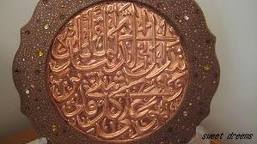 نماذج سابقة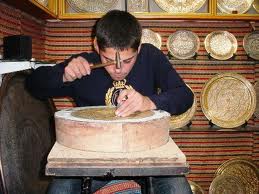 نماذج سابقةنماذج سابقةنماذج سابقةنماذج سابقةس/ عددي انواع النحاس؟س/ عرفي اسلوب الضغط على رقائق النحاس؟س/ عرفي الضغط والترميل على النحاسس/ عددي قيمة العمل اليدوي؟س/ عرفي الطرق على النحاس؟س/ عددي انواع النحاس؟س/ عرفي اسلوب الضغط على رقائق النحاس؟س/ عرفي الضغط والترميل على النحاسس/ عددي قيمة العمل اليدوي؟س/ عرفي الطرق على النحاس؟س/ عددي انواع النحاس؟س/ عرفي اسلوب الضغط على رقائق النحاس؟س/ عرفي الضغط والترميل على النحاسس/ عددي قيمة العمل اليدوي؟س/ عرفي الطرق على النحاس؟الواجبالواجبحل أسئلة الكتاب.حل أسئلة الكتاب.حل أسئلة الكتاب.حل أسئلة الكتاب.حل أسئلة الكتاب.حل أسئلة الكتاب.حل أسئلة الكتاب.حل أسئلة الكتاب.حل أسئلة الكتاب.المادة/الصفالتربية الفنية الصف الرابع الابتدائيالتربية الفنية الصف الرابع الابتدائيالتربية الفنية الصف الرابع الابتدائياليـومالأحدالاثنينالثلاثاءالثلاثاءالأربعاءالخميسموضوع الدرسلوحة زخرفية باستخدام المينا الباردة على النحاسلوحة زخرفية باستخدام المينا الباردة على النحاسلوحة زخرفية باستخدام المينا الباردة على النحاسالتاريخالتمهيدأن تذكر التلميذة نبذة تاريخية عن المينا الباردةأن تذكر التلميذة نبذة تاريخية عن المينا الباردةأن تذكر التلميذة نبذة تاريخية عن المينا الباردةالحصةاستراتيجية التعليم□ التعلم التعاوني□ النقاش والحوار□ التفكير الناقد□ حل المشكلات□ الاكتشاف□ التلقين□ التعلم التعاوني□ النقاش والحوار□ التفكير الناقد□ حل المشكلات□ الاكتشاف□ التلقين□ التعلم التعاوني□ النقاش والحوار□ التفكير الناقد□ حل المشكلات□ الاكتشاف□ التلقينالوسائل المساعدةالوسائل المساعدةالكتاب + اللوحات الورقية + السبورة + البروجكتور.الكتاب + اللوحات الورقية + السبورة + البروجكتور.الكتاب + اللوحات الورقية + السبورة + البروجكتور.الكتاب + اللوحات الورقية + السبورة + البروجكتور.الكتاب + اللوحات الورقية + السبورة + البروجكتور.الأهداف السلوكيةالأهداف السلوكيةالمحتوى التعليميالخامات والأدواتالخامات والأدواتالخامات والأدواتالخامات والأدواتالخامات والأدواتالتقويمالتقويمالتقويمان تذكر التلميذة نبذة تاريخية عن المينا الباردةان تعدد التلميذة الالوان المناسبة للتلوين على النحاسان تشرح التلميذة اساليب الضغط على النحاس:ان تتقن التلميذة الضغط على رقائق النحاسان تجيد التلميذة التلوين بالمينا الباردةان تتذوق التلميذة القيم الجمالية فى المينا الباردةان تقدر  التلميذة الاعمال الفنية اليدويةان تذكر التلميذة نبذة تاريخية عن المينا الباردةان تعدد التلميذة الالوان المناسبة للتلوين على النحاسان تشرح التلميذة اساليب الضغط على النحاس:ان تتقن التلميذة الضغط على رقائق النحاسان تجيد التلميذة التلوين بالمينا الباردةان تتذوق التلميذة القيم الجمالية فى المينا الباردةان تقدر  التلميذة الاعمال الفنية اليدويةاعرض صورا عن استخدام المينا الباردةعلى النحاساشرح استخدام الفنان المسلم للمينا الباردة فى تزيين القطع النحاسيةاعطى مقدمة عن الالوان وانواعهااحدد الالوان التى تتناسب للتلوين على الاسطح المعدنيةاشرح خصائص الوان المينا وانواعهااوضح كيفية الضغط على النحاساشرح مفهوم الغائر والبارزاشرح كيفية عمل تصميم ينفذ على رقائق النحاس باسلوب الضغطاوضح كيفية طبع التصميم على رقائق النحاس10- اشرح كيفية الضغط على النحاس11- اشرح كيفية تمييز مستويات التصميم12- اوضح كيفية تحديد الاماكن التى سيتم تلوبنها13- اناقش  التلميذات فى الدرجات اللونية المناسبة للشكل المرسوم14- اوضح كيفية تلوين المساحات الغائرة بالميناء الباردة15- اعرض صورا توضح جماليات الزخرفة بالميناء الباردةقطعة نحاس3 ملم- مساحتها9*15 سم- الوان المينا الباردة – ورق طباعة ( كربون )- ادوات لقص وقطع النحاس – اداة لتحديد وضغط النحاسقطعة نحاس3 ملم- مساحتها9*15 سم- الوان المينا الباردة – ورق طباعة ( كربون )- ادوات لقص وقطع النحاس – اداة لتحديد وضغط النحاسقطعة نحاس3 ملم- مساحتها9*15 سم- الوان المينا الباردة – ورق طباعة ( كربون )- ادوات لقص وقطع النحاس – اداة لتحديد وضغط النحاسقطعة نحاس3 ملم- مساحتها9*15 سم- الوان المينا الباردة – ورق طباعة ( كربون )- ادوات لقص وقطع النحاس – اداة لتحديد وضغط النحاسقطعة نحاس3 ملم- مساحتها9*15 سم- الوان المينا الباردة – ورق طباعة ( كربون )- ادوات لقص وقطع النحاس – اداة لتحديد وضغط النحاسس/ اذكري تاريخ المينا الباردة؟س/ عددي الالوان المناسبة لتلوين على النحاس؟س/ عددي اساليب الضغط على النحاس؟س/ عرفي الضغط على النحاس؟س/ وضحي كيفية التلوين بالمينا؟س/ اذكري تاريخ المينا الباردة؟س/ عددي الالوان المناسبة لتلوين على النحاس؟س/ عددي اساليب الضغط على النحاس؟س/ عرفي الضغط على النحاس؟س/ وضحي كيفية التلوين بالمينا؟س/ اذكري تاريخ المينا الباردة؟س/ عددي الالوان المناسبة لتلوين على النحاس؟س/ عددي اساليب الضغط على النحاس؟س/ عرفي الضغط على النحاس؟س/ وضحي كيفية التلوين بالمينا؟الواجبالواجبحل أسئلة الكتاب.حل أسئلة الكتاب.حل أسئلة الكتاب.حل أسئلة الكتاب.حل أسئلة الكتاب.حل أسئلة الكتاب.حل أسئلة الكتاب.حل أسئلة الكتاب.حل أسئلة الكتاب.المادة/الصفالتربية الفنية الصف الرابع الابتدائيالتربية الفنية الصف الرابع الابتدائيالتربية الفنية الصف الرابع الابتدائياليـومالأحدالاثنينالثلاثاءالثلاثاءالأربعاءالخميسموضوع الدرستكوين جمالي مسطح بخامة الخشبتكوين جمالي مسطح بخامة الخشبتكوين جمالي مسطح بخامة الخشبالتاريخالتمهيدأن تذكر التلميذة مصدر الاخشابأن تذكر التلميذة مصدر الاخشابأن تذكر التلميذة مصدر الاخشابالحصةاستراتيجية التعليم□ التعلم التعاوني□ النقاش والحوار□ التفكير الناقد□ حل المشكلات□ الاكتشاف□ التلقين□ التعلم التعاوني□ النقاش والحوار□ التفكير الناقد□ حل المشكلات□ الاكتشاف□ التلقين□ التعلم التعاوني□ النقاش والحوار□ التفكير الناقد□ حل المشكلات□ الاكتشاف□ التلقينالوسائل المساعدةالوسائل المساعدةالكتاب + اللوحات الورقية + السبورة + البروجكتور.الكتاب + اللوحات الورقية + السبورة + البروجكتور.الكتاب + اللوحات الورقية + السبورة + البروجكتور.الكتاب + اللوحات الورقية + السبورة + البروجكتور.الكتاب + اللوحات الورقية + السبورة + البروجكتور.الأهداف السلوكيةالأهداف السلوكيةالمحتوى التعليميالخامات والأدواتالخامات والأدواتالخامات والأدواتالخامات والأدواتالخامات والأدواتالتقويمالتقويمالتقويمان تذكر التلميذة مصدر الاخشابان تعرف التلميذة اسم مخترعى المحراث والعجلة كاهم الادوات التى صنعها الانسانان تعدد التلميذة مراحل تجهيز الاخشاب للصناعةان تبين التلميذاستخدامات الاخشاب فى الحياةان تشرح التلميذخصائص خامة الخشبان تجيد التلميذة التعديل البسيط لاخشاب خفيفة سابقة القطع بواسطة بعض الادوات اليدويةان تتمكن التلميذة من انتاج تكوينات فنية مسطحة من شرائح الخشبان  تتذوق  التلميذة المنتجات الفنية والاعمال الخشبيةان تحترم التلميذة صناع النتجات والا عمال الفنية الخشبيةان تحترم التلميذة البيئة والمحافظة عليها بما يحتوية من عناصر طبيعية وصناعيةان تذكر التلميذة مصدر الاخشابان تعرف التلميذة اسم مخترعى المحراث والعجلة كاهم الادوات التى صنعها الانسانان تعدد التلميذة مراحل تجهيز الاخشاب للصناعةان تبين التلميذاستخدامات الاخشاب فى الحياةان تشرح التلميذخصائص خامة الخشبان تجيد التلميذة التعديل البسيط لاخشاب خفيفة سابقة القطع بواسطة بعض الادوات اليدويةان تتمكن التلميذة من انتاج تكوينات فنية مسطحة من شرائح الخشبان  تتذوق  التلميذة المنتجات الفنية والاعمال الخشبيةان تحترم التلميذة صناع النتجات والا عمال الفنية الخشبيةان تحترم التلميذة البيئة والمحافظة عليها بما يحتوية من عناصر طبيعية وصناعيةاتحدث عن مصدر الاخشاب واحدد ان مصدر الاخشاب الاساسى هو جذع الشجرة وهو موجود تحت القلف مباشرةاذكري ان السومريين هم الذين اخترعوا المحراث والعجلةاذكري اسم أهم الأدوات التى اخترعها الانسان من الخشباعرف ( العجلة والمحراث)اوضح مراحل تجهيز الاخشاب للصناعةاسال عن بعض الاشياء الخشبية الموجودة داخل الصفاوضح استخدامات الاخشاب فى الحياة مثل القوارب – المنازل- العرباتاقارن بين الاخشاب الصلبة والينة واترك المتعلمين يكتشفون القطع اللينةاعدد انواع الاخشاب10- اطلب اختيار خمس شرائح فقط من القطع الموجودة وتعديلها بالمبرد والسنفرة الورقية11- اطلب الانتباة لخطوات تنفيذ العمل12- اعرض نماذج من التكوينات المسطحة13- اتحدث عن بعض المنتجات الخشبيةشرائح خشب سابقة القطع سمك 2 ملم أو مخلفات خشبية مسطحة – مبرد – سنفر ورقية – صمغ الخشب الأبيضشرائح خشب سابقة القطع سمك 2 ملم أو مخلفات خشبية مسطحة – مبرد – سنفر ورقية – صمغ الخشب الأبيضشرائح خشب سابقة القطع سمك 2 ملم أو مخلفات خشبية مسطحة – مبرد – سنفر ورقية – صمغ الخشب الأبيضشرائح خشب سابقة القطع سمك 2 ملم أو مخلفات خشبية مسطحة – مبرد – سنفر ورقية – صمغ الخشب الأبيضشرائح خشب سابقة القطع سمك 2 ملم أو مخلفات خشبية مسطحة – مبرد – سنفر ورقية – صمغ الخشب الأبيضس/ عددي مصادر الاخشاب؟س/ عرفي من هو مخترع المحراث؟س/ عددي مراحل تجهيز الاخشاب؟س/ عددي خصائص خامة الاخشاب؟س/ وضحي  التعديل البسيط لاخشاب خفيفة سابقة القطع بواسطة بعض الادوات اليدوية؟س/ اذكري تقدير صناع النتجات والا عمال الفنية الخشبية؟س/ عددي مصادر الاخشاب؟س/ عرفي من هو مخترع المحراث؟س/ عددي مراحل تجهيز الاخشاب؟س/ عددي خصائص خامة الاخشاب؟س/ وضحي  التعديل البسيط لاخشاب خفيفة سابقة القطع بواسطة بعض الادوات اليدوية؟س/ اذكري تقدير صناع النتجات والا عمال الفنية الخشبية؟س/ عددي مصادر الاخشاب؟س/ عرفي من هو مخترع المحراث؟س/ عددي مراحل تجهيز الاخشاب؟س/ عددي خصائص خامة الاخشاب؟س/ وضحي  التعديل البسيط لاخشاب خفيفة سابقة القطع بواسطة بعض الادوات اليدوية؟س/ اذكري تقدير صناع النتجات والا عمال الفنية الخشبية؟الواجبالواجبحل أسئلة الكتاب.حل أسئلة الكتاب.حل أسئلة الكتاب.حل أسئلة الكتاب.حل أسئلة الكتاب.حل أسئلة الكتاب.حل أسئلة الكتاب.حل أسئلة الكتاب.حل أسئلة الكتاب.المادة/الصفالتربية الفنية الصف الرابع الابتدائيالتربية الفنية الصف الرابع الابتدائيالتربية الفنية الصف الرابع الابتدائياليـومالأحدالاثنينالثلاثاءالثلاثاءالأربعاءالخميسموضوع الدرستكوينات جمالية مجسمة بخامة الخشبتكوينات جمالية مجسمة بخامة الخشبتكوينات جمالية مجسمة بخامة الخشبالتاريخالتمهيدأن تذكر التلميذة  استخدام الاخشاب فى مجال الديكور او التصميم الداخلىأن تذكر التلميذة  استخدام الاخشاب فى مجال الديكور او التصميم الداخلىأن تذكر التلميذة  استخدام الاخشاب فى مجال الديكور او التصميم الداخلىالحصةاستراتيجية التعليم□ التعلم التعاوني□ النقاش والحوار□ التفكير الناقد□ حل المشكلات□ الاكتشاف□ التلقين□ التعلم التعاوني□ النقاش والحوار□ التفكير الناقد□ حل المشكلات□ الاكتشاف□ التلقين□ التعلم التعاوني□ النقاش والحوار□ التفكير الناقد□ حل المشكلات□ الاكتشاف□ التلقينالوسائل المساعدةالوسائل المساعدةالكتاب + اللوحات الورقية + السبورة + البروجكتور.الكتاب + اللوحات الورقية + السبورة + البروجكتور.الكتاب + اللوحات الورقية + السبورة + البروجكتور.الكتاب + اللوحات الورقية + السبورة + البروجكتور.الكتاب + اللوحات الورقية + السبورة + البروجكتور.الأهداف السلوكيةالأهداف السلوكيةالمحتوى التعليميالخامات والأدواتالخامات والأدواتالخامات والأدواتالخامات والأدواتالخامات والأدواتالتقويمالتقويمالتقويمان تذكر التلميذة  استخدام الاخشاب فى مجال الديكور او التصميم الداخلىان تعرف التلميذة مفهوم الديكور او التصميم الداخلىان تفسر التلميذة اسم المهنة التى ترتبط بخامة الخشبان توضح التلميذة اسم الرجل الذى تستخدم الخشب فى اعمالةان تبين التلميذة اشكال المستهلكات والعوادم الخشبيةان تتقن التلميذة التعديل البسيط لاخشاب صغيرة سابقة القطع بواسطة بعض الادوات اليدوية البسيطة الامنةان تتمكن التلميذانتاج تكوينات فنية مجسمة منتظمة وغير منظمةان  تتذوق  التلميذالقيم الفنية والجمالية فى الاعمال الخشبيةان تقدر التلميذة منايضاح مفهوم التكوين المجسم بالمستهلكات الخشبية غير المنتظمةاتقان التعديل البسيط لاخشاب مجسمة سابقة القطع بواسطة بعض الادوات اليدوية البسيطة الامنةان تذكر التلميذة  استخدام الاخشاب فى مجال الديكور او التصميم الداخلىان تعرف التلميذة مفهوم الديكور او التصميم الداخلىان تفسر التلميذة اسم المهنة التى ترتبط بخامة الخشبان توضح التلميذة اسم الرجل الذى تستخدم الخشب فى اعمالةان تبين التلميذة اشكال المستهلكات والعوادم الخشبيةان تتقن التلميذة التعديل البسيط لاخشاب صغيرة سابقة القطع بواسطة بعض الادوات اليدوية البسيطة الامنةان تتمكن التلميذانتاج تكوينات فنية مجسمة منتظمة وغير منظمةان  تتذوق  التلميذالقيم الفنية والجمالية فى الاعمال الخشبيةان تقدر التلميذة منايضاح مفهوم التكوين المجسم بالمستهلكات الخشبية غير المنتظمةاتقان التعديل البسيط لاخشاب مجسمة سابقة القطع بواسطة بعض الادوات اليدوية البسيطة الامنةاذكري ان الخشب يعتبر من اكثر الخامات القابلة للتصنيع والتشكيل يدويا او  اليااوضح مفهوم الديكور ( التصميم الداخلى )اتحدث عن اشكال الديكور ( التصميم  الداخلى )اوضح مفهومة من خلال صورة غرفة المكتب – غرفة النوم – المطبخاوضح ان  هناك مهنا عديدة ترتبط بتصنيع الاخشاب منها مهنة النجارةاسال عن اسم الرجل الذى تستخدم الخشب فى اعمالةاوضح مفهوم المستهلكات والبواقىاساعد على اكتشاف القطع الخشبية المنظمة والقطع غير المنتظمةاوضح للطالبات مفهوم التكوين10- اوجة لاجراء عملية المقارنة بشكل صحيح11- اراجع مفهوم المسطح12- استخلص مفهوم المجسم من معطيات الدرس13- استخلص مفهوم المجسم المنتظماستخلص مفهوم المجسم غير المنتظمقطع خشبية صغيرة سابقة القطع – مخلفات خشبية مجسمة- مبرد -  سنفرة ورقية – صمغ الخشب الابيضقطع خشبية صغيرة سابقة القطع – مخلفات خشبية مجسمة- مبرد -  سنفرة ورقية – صمغ الخشب الابيضقطع خشبية صغيرة سابقة القطع – مخلفات خشبية مجسمة- مبرد -  سنفرة ورقية – صمغ الخشب الابيضقطع خشبية صغيرة سابقة القطع – مخلفات خشبية مجسمة- مبرد -  سنفرة ورقية – صمغ الخشب الابيضقطع خشبية صغيرة سابقة القطع – مخلفات خشبية مجسمة- مبرد -  سنفرة ورقية – صمغ الخشب الابيضس/ عددي استخدامات الاخشاب؟س/ عرفي مفهوم  الديكور؟س/ عرفي الرجل الذي تستخدم الخشب فى اعمالة؟س/ عددي استخدامات الاخشاب؟س/ عرفي مفهوم  الديكور؟س/ عرفي الرجل الذي تستخدم الخشب فى اعمالة؟س/ عددي استخدامات الاخشاب؟س/ عرفي مفهوم  الديكور؟س/ عرفي الرجل الذي تستخدم الخشب فى اعمالة؟الواجبالواجبحل أسئلة الكتاب.حل أسئلة الكتاب.حل أسئلة الكتاب.حل أسئلة الكتاب.حل أسئلة الكتاب.حل أسئلة الكتاب.حل أسئلة الكتاب.حل أسئلة الكتاب.حل أسئلة الكتاب.المادة/الصفالتربية الفنية الصف الرابع الابتدائيالتربية الفنية الصف الرابع الابتدائيالتربية الفنية الصف الرابع الابتدائياليـومالأحدالاثنينالثلاثاءالثلاثاءالأربعاءالخميسموضوع الدرسالنسيج المبسطالنسيج المبسطالنسيج المبسطالتاريخالتمهيدأن تعرف الطالبة تكوين القطع النسيجيةأن تعرف الطالبة تكوين القطع النسيجيةأن تعرف الطالبة تكوين القطع النسيجيةالحصةاستراتيجية التعليم□ التعلم التعاوني□ النقاش والحوار□ التفكير الناقد□ حل المشكلات□ الاكتشاف□ التلقين□ التعلم التعاوني□ النقاش والحوار□ التفكير الناقد□ حل المشكلات□ الاكتشاف□ التلقين□ التعلم التعاوني□ النقاش والحوار□ التفكير الناقد□ حل المشكلات□ الاكتشاف□ التلقينالوسائل المساعدةالوسائل المساعدةالكتاب + اللوحات الورقية + السبورة + البروجكتور.الكتاب + اللوحات الورقية + السبورة + البروجكتور.الكتاب + اللوحات الورقية + السبورة + البروجكتور.الكتاب + اللوحات الورقية + السبورة + البروجكتور.الكتاب + اللوحات الورقية + السبورة + البروجكتور.الأهداف السلوكيةالأهداف السلوكيةالمحتوى التعليميالخامات والأدواتالخامات والأدواتالخامات والأدواتالخامات والأدواتالخامات والأدواتالتقويمالتقويمالتقويم1- أن تذكر الطالبة نبذه تاريخية عن استخدام الإنسان الأول للنسيج2- أن بعرف الطالبة تكوين القطع النسيجية3- أن تفسر الطالبة كلمات السدا – اللحمة والتفسيح والتحليل واللزو الضبط4- أن تبين الطالبة أبرز الصناعات النسيجية الشعبية فى المملكة5- أن تتقن الطالبة إعداد نول كرتون6- أن تقوم الطالبة خيوط السدا7- أن تقدر الطالبة على عمل خيوط اللحمة8- أن تتمكن الطالبة من عمل تكرار نسيج 1 / 19- أن تحترم الطالبة صناعة النسيج الشعبي10- أن تهتم الطالبة بالإحساس بأهمية ودور الحرف القديمة فى المجتمع11- أن تتمكن الطالبة من تذوق القيمة الجمالية للنسيج اليدوي الشعبى1- أن تذكر الطالبة نبذه تاريخية عن استخدام الإنسان الأول للنسيج2- أن بعرف الطالبة تكوين القطع النسيجية3- أن تفسر الطالبة كلمات السدا – اللحمة والتفسيح والتحليل واللزو الضبط4- أن تبين الطالبة أبرز الصناعات النسيجية الشعبية فى المملكة5- أن تتقن الطالبة إعداد نول كرتون6- أن تقوم الطالبة خيوط السدا7- أن تقدر الطالبة على عمل خيوط اللحمة8- أن تتمكن الطالبة من عمل تكرار نسيج 1 / 19- أن تحترم الطالبة صناعة النسيج الشعبي10- أن تهتم الطالبة بالإحساس بأهمية ودور الحرف القديمة فى المجتمع11- أن تتمكن الطالبة من تذوق القيمة الجمالية للنسيج اليدوي الشعبىبدأت فكره النسيج عندما فكر الإنسان فى شئ يستخدمه ليستر نفسه ويضع ملابس كى يستخدمهاتتكون قطعة النسيج من خطوط رأسية تسمى السدا وخطوط أفقية تسكمى اللحمه يتم تعشيفها لكي يتم الحصول على قطعة النسيجكلمه السدا هو الخطوط الطولية التى يتم عملها اولاً على النول أما اللحمه فهى الخطوط الأفقية الت يتم عملها وتكون أعلى خط سدا وأسفل الخط الأخر ويتم ضغطها لكي يتم الحصول على قطعة النسيجمن الصناعات الشعبية فى المملكة النسيج والخشب وعمل الخيام والأحذية وصناعة السيوف وغيرها من الصناعات الشعبيةتقوم الطالبة بعمل شريحة من الكرتون قوية ويتم بعمل شرشرة على مسافات رسم من أعلى النول وأسفله لكي يتمكن من عمل خطوط السدابعد عمل خطوط أعلى النول وأسفله نقوم بالبدء فى عمل خيوط السدا نقوم بالبدء فى ربط الخيط على السطر الأول ثم نبدأ فى تكرار السطور حتى تصل إلى أخر النول ونقوم بعمل العقدة لتثبيت خيوط السدابعد عمل خيوط السدا نقوم بالبدء فى خيط اللحمه نقوم بربط الخيط فى السطر الأول ونستخدم إبره لعمل خيوط اللحمه ونبدأ فى عمل سطر أعلى وسطر أسفل إلىأن نصل لأخر سطر في خيوط السدابعد الوصول إلى اخر خيط من خيوط السدا نبدأ فى عملية العودة وتكون بالعكس أى أننا وصلنا إلى نهاية الخيط نعود ولكن بالعكس إى كل خيط مررنا به أعلى نمر عليه من أسفل ونفوم بضغط السطور بإستخدام مشاطةيجب معرفة أهمية النسيج و النول البسيط هو الوسيلة لمعرفة وتدارك كيفية إهتمام الفنانين الشعبيين وإبداعهم فى عملية النسيجالحرف القديمة له ااهميتها لأنها ترتبط بالوسط الشعبى وما يحتاجه الشخص الشعبى من إستخدامات وادوات يومية ويستخدمها بصفه يوميةيجب تذوق وإكتشاف الجماليات داخل الفنون من النسيج الشعبى وما تحتوية من زخارف شعبية متنوعة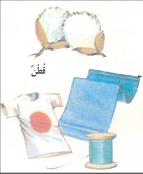 نماذج سابقة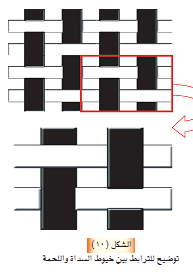 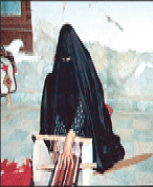 نماذج سابقةنماذج سابقةنماذج سابقةنماذج سابقةس	اذكري نبذه تاريخه عن النسيجس	عرفي تكوين القطع النسيجيةس	ما المقصود بالسد واللحمهس	ما هي اهم استخدامات للنسيجكيف يتم اعداد نول ورقيس	ماذا نققصد بعمل نسيج واحد علي واحدس	ما اهميه  الحرف اليدويهس	اذكري نبذه تاريخه عن النسيجس	عرفي تكوين القطع النسيجيةس	ما المقصود بالسد واللحمهس	ما هي اهم استخدامات للنسيجكيف يتم اعداد نول ورقيس	ماذا نققصد بعمل نسيج واحد علي واحدس	ما اهميه  الحرف اليدويهس	اذكري نبذه تاريخه عن النسيجس	عرفي تكوين القطع النسيجيةس	ما المقصود بالسد واللحمهس	ما هي اهم استخدامات للنسيجكيف يتم اعداد نول ورقيس	ماذا نققصد بعمل نسيج واحد علي واحدس	ما اهميه  الحرف اليدويهالواجبالواجبحل أسئلة الكتاب.حل أسئلة الكتاب.حل أسئلة الكتاب.حل أسئلة الكتاب.حل أسئلة الكتاب.حل أسئلة الكتاب.حل أسئلة الكتاب.حل أسئلة الكتاب.حل أسئلة الكتاب.المادة/الصفالتربية الفنية الصف الرابع الابتدائيالتربية الفنية الصف الرابع الابتدائيالتربية الفنية الصف الرابع الابتدائياليـومالأحدالاثنينالثلاثاءالثلاثاءالأربعاءالخميسموضوع الدرستشكيلات متنوعة بالنسيجتشكيلات متنوعة بالنسيجتشكيلات متنوعة بالنسيجالتاريخالتمهيدأن تذكر الطالبة السدا واللحمة والتفسيخ والتحليل واللز و الضبطأن تذكر الطالبة السدا واللحمة والتفسيخ والتحليل واللز و الضبطأن تذكر الطالبة السدا واللحمة والتفسيخ والتحليل واللز و الضبطالحصةاستراتيجية التعليم□ التعلم التعاوني□ النقاش والحوار□ التفكير الناقد□ حل المشكلات□ الاكتشاف□ التلقين□ التعلم التعاوني□ النقاش والحوار□ التفكير الناقد□ حل المشكلات□ الاكتشاف□ التلقين□ التعلم التعاوني□ النقاش والحوار□ التفكير الناقد□ حل المشكلات□ الاكتشاف□ التلقينالوسائل المساعدةالوسائل المساعدةالكتاب + اللوحات الورقية + السبورة + البروجكتور.الكتاب + اللوحات الورقية + السبورة + البروجكتور.الكتاب + اللوحات الورقية + السبورة + البروجكتور.الكتاب + اللوحات الورقية + السبورة + البروجكتور.الكتاب + اللوحات الورقية + السبورة + البروجكتور.الأهداف السلوكيةالأهداف السلوكيةالمحتوى التعليميالخامات والأدواتالخامات والأدواتالخامات والأدواتالخامات والأدواتالخامات والأدواتالتقويمالتقويمالتقويم1- أن تذكر الطالبة السدا واللحمة والتفسيخ والتحليل واللز و الضبط2- أن تعرف الطالبة الجوانب الوظيفية أو النفعية للنسيج3- أن تتمكن الطالبة من إعداد نول كرتوني بأشكال مختلفة ومتنوعة4- أن تقدر الطالبة على التأكيد على مهارتي التسدية واللحمة5- أن تتمكن الطالبة من استخدام أكثر من خامة بالألوان متنوعة6- أن تقوم الطالبة باستخدام المنتج النسيجي في تطبيقات مفيدة7- أن تتذوق الطالبة القيم الجمالية للأنسجة الشعبية1- أن تذكر الطالبة السدا واللحمة والتفسيخ والتحليل واللز و الضبط2- أن تعرف الطالبة الجوانب الوظيفية أو النفعية للنسيج3- أن تتمكن الطالبة من إعداد نول كرتوني بأشكال مختلفة ومتنوعة4- أن تقدر الطالبة على التأكيد على مهارتي التسدية واللحمة5- أن تتمكن الطالبة من استخدام أكثر من خامة بالألوان متنوعة6- أن تقوم الطالبة باستخدام المنتج النسيجي في تطبيقات مفيدة7- أن تتذوق الطالبة القيم الجمالية للأنسجة الشعبيةالسدا هى الخطوط الطولية التى يتكون منها النولاللحمه هى الخيوط التى تمر بالعرض مره أعلى ومره أسفل للحصول على قطعة النسيج القويةيستخدم النسيج فى كل شئ من ضاعة الملامس إلى المفروشات إلبى كل أنواع الأقمشة التى تستخدمها فى جميع حياتنالعمل نول كرتونى يجب إتباع أولاً تجهيز الكرتون على شكل شرائح لربط خيوط السدا بهالعمل خيوط السدي يجب مراعاه المسافات بين كل خيط والذى يليه مع تثبيت أول خيط بداية بشكل ممتاز كما يراعى خيط خيط النهاية بشكل جيد ثم يبدأ فى عمل خيوط اللحمه وهو المرور مره أعلى الخيط ومره أسفله إلى الوصل إلى النهاية السطر والعودة ولكن بالعكس الخيط الأعلى أسفل والأسفل أعلىيمكن إستخدام خامات متنوعة فى عملية النسيج مثل البوص الملون وفضلات القماش على شكل شرائطيمكن إستخدام نتائج النسيج فى أشياء نفعية مثل أسلاك أم مفرش لطاولة أو تعليمية أو غيرها من الأشياء حسب احتياجات كل فرد وألوان قطعة النسيجلكل قطعة نسيج لها جمالها حسب الغرز التى إستخدمت فيها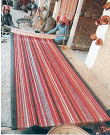 نماذج سابقة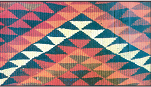 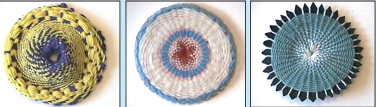 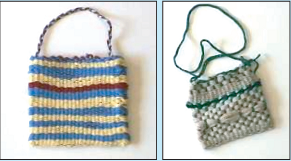 نماذج سابقةنماذج سابقةنماذج سابقةنماذج سابقةس	عرفي السدا واللحمهس	ما هي استخدامات النسيجس	كيف يتم عمل نول من النسيجس	ما هي خطوات عمل السدا واللحمهس	ما هي الخامات التي يمكن استخدامها في عمل النسيجس	كيف يتم استخدام النتج النسيجي في عمل نفعيس	عرفي السدا واللحمهس	ما هي استخدامات النسيجس	كيف يتم عمل نول من النسيجس	ما هي خطوات عمل السدا واللحمهس	ما هي الخامات التي يمكن استخدامها في عمل النسيجس	كيف يتم استخدام النتج النسيجي في عمل نفعيس	عرفي السدا واللحمهس	ما هي استخدامات النسيجس	كيف يتم عمل نول من النسيجس	ما هي خطوات عمل السدا واللحمهس	ما هي الخامات التي يمكن استخدامها في عمل النسيجس	كيف يتم استخدام النتج النسيجي في عمل نفعيالواجبالواجبحل أسئلة الكتاب.حل أسئلة الكتاب.حل أسئلة الكتاب.حل أسئلة الكتاب.حل أسئلة الكتاب.حل أسئلة الكتاب.حل أسئلة الكتاب.حل أسئلة الكتاب.حل أسئلة الكتاب.